Бесплатный семинар для налогоплательщиков состоится в УФНС России по Забайкальскому краю 16 июня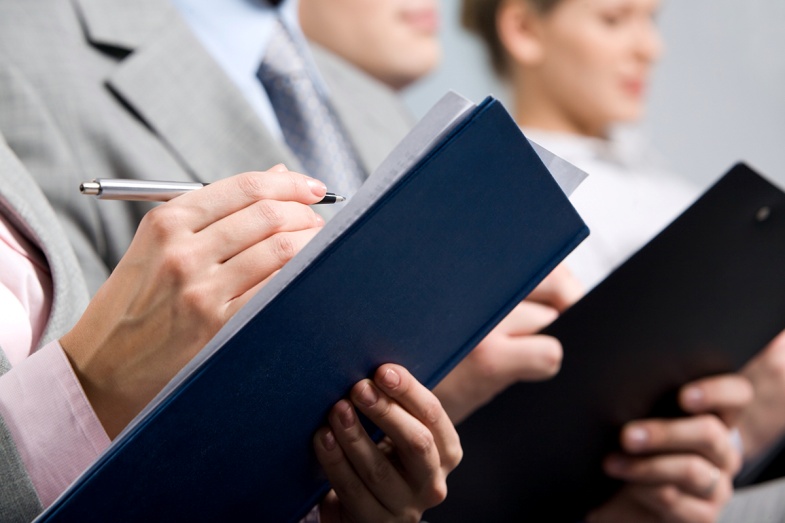 Бесплатный семинар для налогоплательщиков состоится 16 июня в УФНС России по Забайкальскому краю по адресу: г. Чита, ул. Анохина, 63, 2 этаж, актовый зал.Налоговые инспекторы расскажут участникам семинара о применении контрольно-кассовой техники национальной системе прослеживаемости товаров, исчислении и уплате авансовых платежей по налогу на доходы физических лиц при получении доходов индивидуальными предпринимателями, изменении порядка уплаты налога на прибыль организаций и многом другом, а также ответят на возникающие вопросы.Телефон для предварительной записи: +7(3022)23-04-28.С графиком семинаров в обособленных подразделениях УФНС России по Забайкальскому краю можно ознакомиться на сайте ФНС России в разделе «Графики публичного информирования налогоплательщиков».Напоминаем, что для взаимодействия с налоговыми органами на официальном сайте ФНС России www.nalog.gov.ru функционируют сервисы «Личный кабинет индивидуального предпринимателя» и «Личный кабинет юридического лица».